Приложение №4 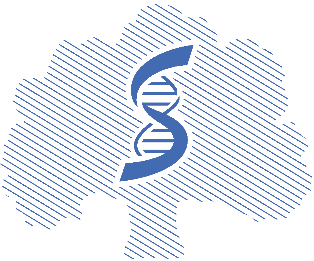  к конкурсной документации  ФГАОУ ВО Первый МГМУ  им. И.М. Сеченова Минздрава России  		(Сеченовский Университет) 	СОГЛАСИЕна обработку персональных данныхпаспорт 	 				 (дата выдачи, наименование органа, выдавшего паспорт) (адрес места регистрации) в соответствии с Федеральным законом «О персональных данных» от 27 июля 2006 г. № 152-ФЗ выражаю ФГАОУ ВО Первый МГМУ им. И.М. Сеченова Минздрава России (Сеченовский Университет), зарегистрированному по адресу: Российская Федерация, г. Москва, ул. Трубецкая, д. 8, стр. 2, свое конкретное, информированное и сознательное согласие на обработку моих персональных данных и подтверждаю, что, давая такое согласие, я действую свободно, по своей воле и в своих интересах.  Перечень персональных данных, на обработку которых дается согласие: -   фамилия, имя и отчество; -   пол;  дата и место рождения;  адрес места регистрации; гражданство;  данные документа, удостоверяющего личность (в соответствии с законодательством Российской Федерации);  - место работы, должность;  ИНН;  учёное звание;  учёная степень;  ORCID; Scopus ID; РИНЦ (authorId);  данные о карьере;  данные об образовании;  данные об участии в проектах;  контактный адрес электронной почты;  биометрические персональные данные (фотография). Обработка персональных данных осуществляется с целью организации конкурсного отбора проектов по созданию передовых лабораторий Сеченовского Университета. Предоставляю право обработки моих персональных данных в том объеме, который необходим для организации работы. Действия (операции) или совокупность действий (операций) с моими персональными данными могут включать в себя: обработку (включая сбор, систематизацию, накопление, хранение, уточнение (обновление, изменение), использование, обезличивание, блокирование, уничтожение персональных данных), при этом общее описание вышеуказанных способов обработки данных приведено в Законе № 152-ФЗ, а также на передачу такой информации третьим лицам, в случаях, установленных действующим законодательством.  Обработка моих персональных данных может осуществляться как с применением средств автоматизации,  так и без применения таких средств.  Настоящее согласие действует до дня его отзыва путем личного обращения или направления мной соответствующего письменного заявления не менее чем за 1 (один) месяц до момента отзыва согласия.   Я осведомлен о том, что настоящее согласие может быть отозвано мной в любое время на основании моего письменного заявления.  « 	» 	           		   	   	                                        Дата     								 (личная подпись, фамилия, имя, отчество) Я, 	 	 	 	 	 	 	 	 	 	 	 	 	 Я, 	 	 	 	 	 	 	 	 	 	 	 	 	 Я, 	 	 	 	 	 	 	 	 	 	 	 	 	 (фамилия, имя, отчество) , выдан